  По рекомендации  Министерства просвещения Российской Федерации и Федерального центра дополнительного образования   в МАОУ "Студенческой СОШ" №12" были проведены уроки, посвященные   Арктике  и приурочены  ко Дню полярника.   Целью проведения уроков было:        - привлечение внимания образовательных организаций и молодёжи к теме изучения Арктики;         - расширение и углубление знаний обучающихся по сохранения природных ресурсов Арктики и взаимодействию общества с окружающей средой;           - воспитание чувства долга и ответственности за сохранение природных богатств и животного мира Арктики.     Тема урока в 8б классе "Русская Арктика" На уроке ребята рассмотрели особенности природы данного региона, убедились в его уникальности и неповторимости. Для обычного жителя России Крайний Север – экзотика. Он больше ассоциируется с тем местом, куда ездят на заработки. Но Север, Арктика – целый мир суровой природы и разных земных чудес. Северные земли окованы вечной мерзлотой.    Ребята  испытали чувство гордости за нашу страну, прослушав сообщения о людях, которые решились на  открытие новых знаний  об Арктике  России. Это Семен Челюскин, Иван Папанин — дважды Герой Советского Союза, доктор географических наук и  Артур Чилингаров под руководством которого   в  2007 году во    в точке Северного полюса на дне океана  с помощью глубоководных аппаратов "Мир 1"  и "Мир 2" был установлен   титановый  флаг России и была заложена капсула с посланием потомкам. В мире этот символический жест расценили как возврат в борьбе за богатства Арктики , а в Москве за него Чилингарову вручили Звезду Героя России.     Работая с различными источниками информации на уроке, было доказано, что Арктика - это богатейший минеральными ресурсами район России и очень важно сделать данный регион таким, чтобы люди могли  там жить  и работать в камфортных условиях . Так же были затронуты вопросы охраны и ранимости природы Арктики и обозначена важность волонтерского движения   в разных сферах деятельности. В  10 классе был проведён урок по теме "Северный морской путь – драйвер развития России"Цель  урока - сформировать понимание масштабности задачи по освоению Северного морского пути и значимости данного проекта для успешного развития России.      В ходе урока обучающиеся обозначили географические особенности Северного морского пути, познакомились с историей освоения и ледокольным флотом, сформировали представления о значимости Северного морского пути для экономики России и укрепления позиций на мировой политической арене.    Ознакомившись с материалами темы, учащиеся  узнали, что в ближайшие годы с приглашением зарубежных партнёров будут созданы новые  порты-хабы в разных точках Северного морского пути  от Мурманска до Петропавловска-Камчатского.     Туристические маршруты по Северному Ледовитому океану станут не менее популярны, чем путешествия в южные страны.      Подводя итог, все единодушно пришли к выводам:1.  Россия , обладая мощным ледокольным флотом, способна осуществить арктические проекты и дать импульс  и толчок  для развития российской экономики;2. Арктика наиболее тесно связана с будущим человечества в качестве её природной базы и источника запасов сырья и ресурсов;3.  В Арктической зоне большой научный, туристический  и экономический потенциал для нашей страны.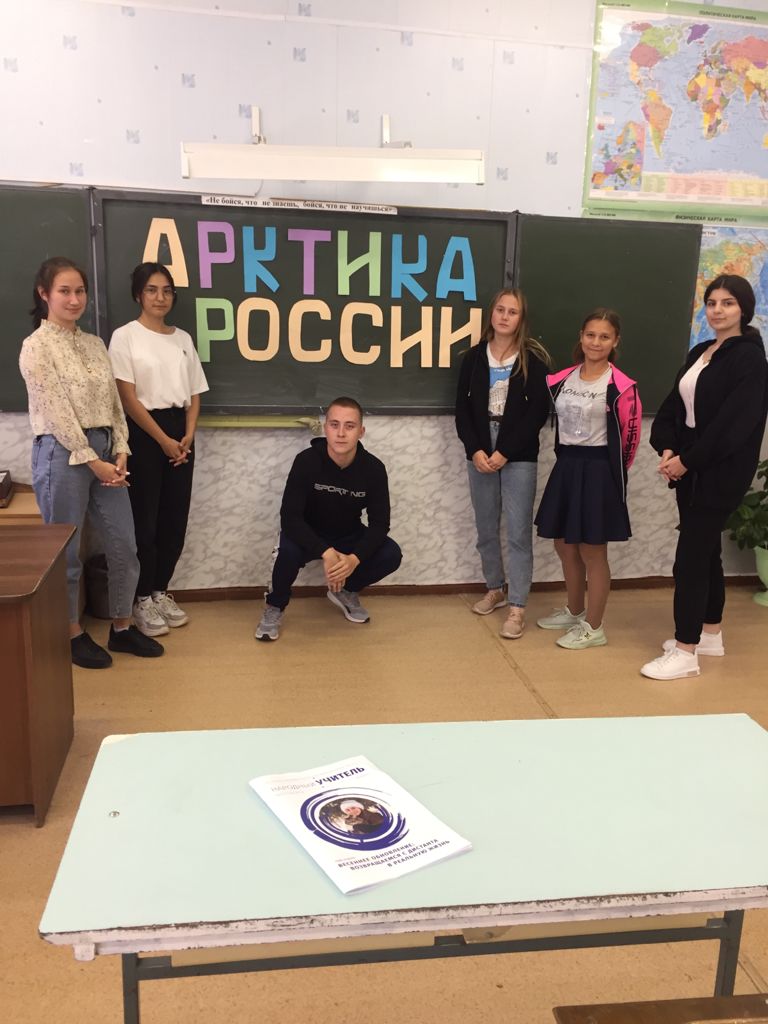 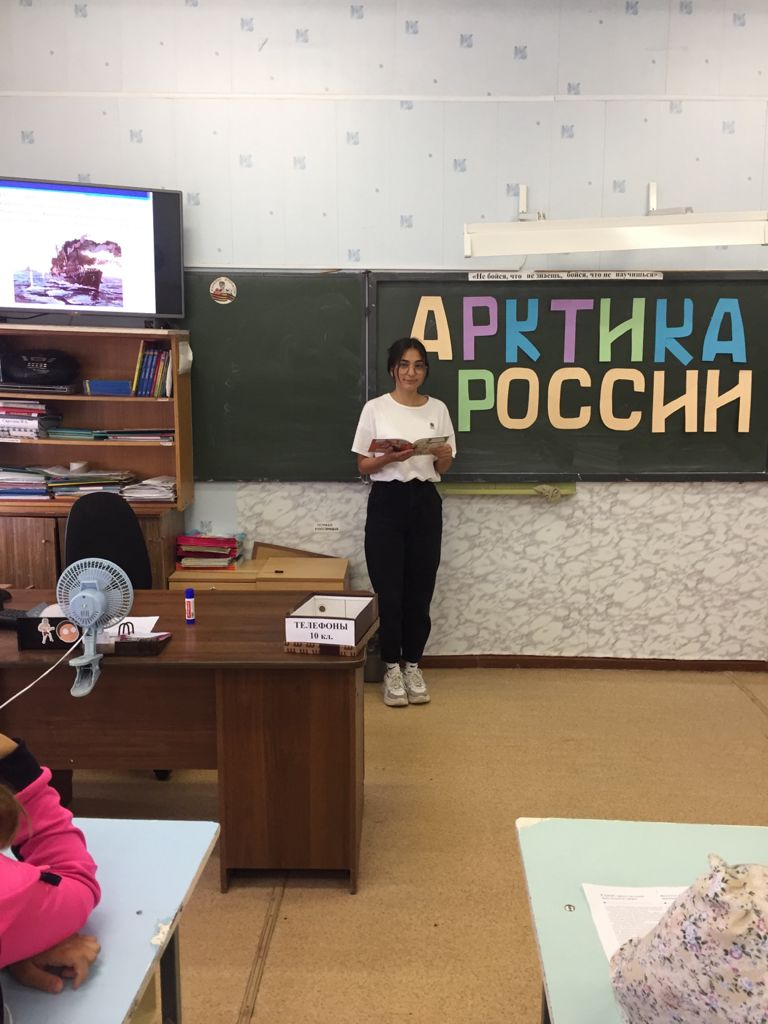 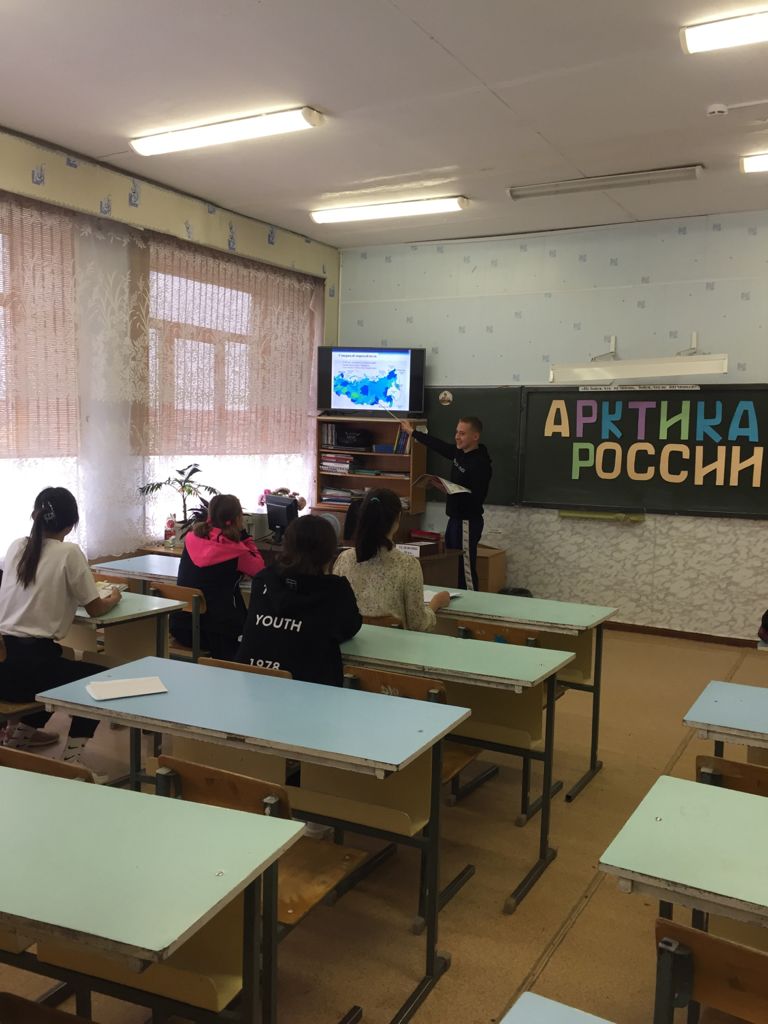 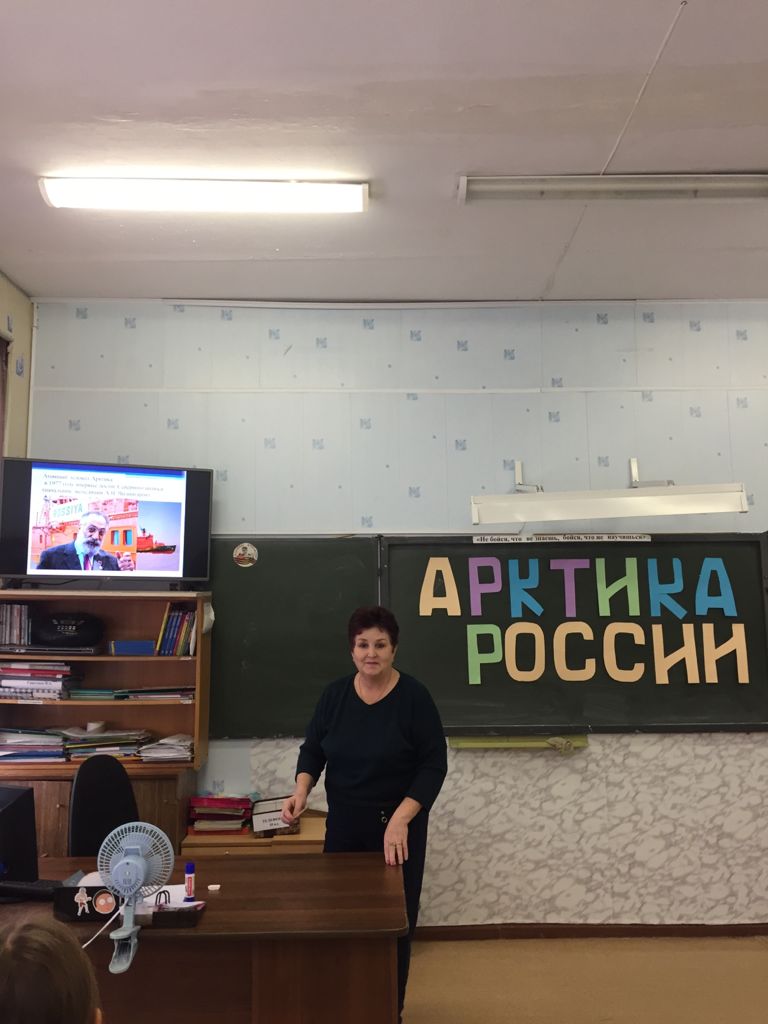 .